Сумська міська радаВиконавчий комітетРІШЕННЯРозглянувши заяву суб’єкта господарювання та надані документи,                             з метою сприяння розвитку всіх форм торгівлі, впорядкування сезонної роздрібної торгівлі в осінньо - зимовий період 2023 -2024 років на території Сумської міської територіальної громади, відповідно до постанови Кабінету Міністрів України від 15.06.2006 № 833 «Про затвердження Порядку провадження торговельної діяльності та правил торговельного обслуговування на ринку споживчих товарів», рішення Сумської міської ради від 26.12.2014                                      № 3853 – МР «Про затвердження Правил благоустрою міста Суми», рішень Виконавчого комітету Сумської міської ради від 07.09.2010 № 537 «Про затвердження Положення про порядок провадження торговельної діяльності та надання послуг на території м. Суми» (зі змінами), від 17.03.2020 № 133 «Про затвердження Положення про організацію сезонної, святкової виїзної торгівлі, надання послуг у сфері розваг та проведення ярмарків на території Сумської міської об’єднаної територіальної громади» (зі змінами), ураховуючи рекомендації Комісії з організації сезонної, святкової виїзної торгівлі, надання послуг у сфері розваг та проведення ярмарків на території Сумської міської об’єднаної територіальної громади (протокол засідання від 25.09.2023 № 13), керуючись підпунктом 8 пункту «а» статті 30, частиною першою статті 52 Закону України «Про місцеве самоврядування в Україні», виконавчий комітет Сумської міської радиВИРІШИВ: Погодити розміщення об’єкту сезонної торгівлі (кава, безалкогольні напої) ТОВ «ОНЛІ МОБІЛ» (керівник Копилов В.О.) загальною площею                       4,0 кв.м  за адресою: місто  Суми,  вулиця  Герасима     Кондратьєва,   будинок                         № 122, навпроти магазину «Beer Market» відповідно до поданої заяви та графічних матеріалів у осінньо - зимовий період з 01.10.2023 по                             29.02.2024 року.Департаменту інспекційної роботи Сумської міської ради                        (Зеленський М.О.) забезпечити здійснення контролю у межах компетенції за дотриманням суб’єктом господарювання під час здійснення сезонної торгівлі за адресою: місто Суми, вулиця Герасима Кондратьєва,  будинок № 122, навпроти магазину «Beer Market» вимог даного рішення, нормативних актів у сфері торгівлі, захисту прав споживачів, Правил благоустрою міста Суми.   ТОВ «ОНЛІ МОБІЛ» (керівник Копилов В.О.) здійснювати сезонну торгівлю, за умов: реєстрації потужностей в Державному реєстрі потужностей операторів ринку в строки, передбачені чинним законодавством України;3.2. дотримання вимог чинних нормативних актів та часових тимчасових обмежень в умовах воєнного стану;3.3.  укладання договорів:3.3.1. про закріплення визначеної території по утриманню в належному санітарно-технічному стані, вивезення та захоронення відходів, протягом  3-х робочих днів з моменту отримання повідомлення про погодження на розміщення об’єктів сезонної торгівлі;3.3.2. про пайову участь в утриманні об’єктів благоустрою на території Сумської міської територіальної громади з КП «Паркінг», протягом 5-ти днів з моменту отримання повідомлення про погодження на розміщення об’єктів сезонної торгівлі;3.4.  забезпечення:  3.4.1. розміщення об’єкту сезонної торгівлі відповідно до схеми місця розміщення об’єкту сезонної торгівлі, погодженої з Департаментом ресурсних платежів Сумської міської ради;3.4.2. розміщення урн для збору сміття та твердих побутових відходів, утримання їх в належному санітарно-технічному стані згідно з санітарними нормами і правилами.  Директору КП «Паркінг» Сумської міської ради (Славгородському О.В.) укласти з ТОВ «ОНЛІ МОБІЛ» (керівник Копилов В.О.) договір про пайову участь в утриманні об’єктів благоустрою на території Сумської міської територіальної громади.Рекомендувати Сумському районному управлінню ГУ Держпродспоживслужби в Сумській області (Скварча О.А.) забезпечити нагляд за дотриманням санітарних та санітарно-протиепідемічних норм та правил                   ТОВ «ОНЛІ МОБІЛ» (керівник Копилов В.О.) під час здійснення сезонної торгівлі за адресою: місто Суми, вулиця Герасима Кондратьєва, будинок № 122, навпроти магазину «Beer Market». Контроль за виконанням цього рішення покласти на заступника міського голови з питань діяльності виконавчих органів ради Полякова С.В.Міський голова				                                               О.М. ЛисенкоЗеленський 700-650 Розіслати: Полякову С.В., Зеленському М.О., Славгородському О.В., Скварчі О.А.                Рішення доопрацьовано і вичитано, текст відповідає оригіналу прийнятого рішення та вимогам статей 6-9 Закону України «Про доступ до публічної інформації» та Закону України «Про захист персональних даних»Проєкт рішення Виконавчого комітету Сумської міської ради                                             «Про розміщення/відмову в розміщенні об’єкту сезонної торгівлі (продаж кави, безалкогольних напоїв) ТОВ «ОНЛІ МОБІЛ» за адресою: місто Суми,                   вулиця Герасима Кондратьєва, будинок № 122, навпроти магазину «Beer Market»  був завізований:Директор Департаменту інспекційної роботи Сумської міської ради                          М.О. Зеленський«  »              2023 року 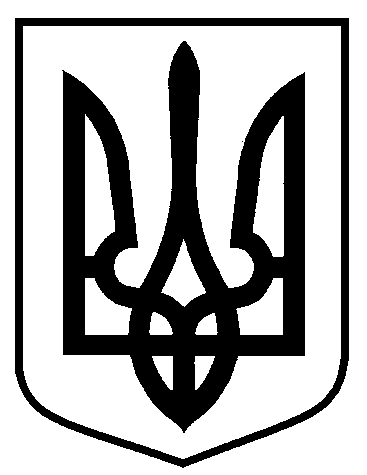 від 27.09.2023 № 471Про розміщення об’єкту сезонної торгівлі (продаж кави, безалкогольних напоїв) ТОВ «ОНЛІ МОБІЛ» за адресою: місто Суми, вулиця Герасима Кондратьєва, будинок № 122 навпроти магазину «Beer Market»Директор Департаменту інспекційної роботи     М.О. ЗеленськийНачальник відділу правового забезпеченняДепартаменту інспекційної роботи     Д.Ю. ОвсієнкоЗаступник міського голови з питаньдіяльності виконавчих органів радиС.В. ПоляковНачальник правового  управлінняО.В. ЧайченкоНачальник відділу протокольної роботи та контролю      Л.В. МошаКеруючий справами виконавчого комітету			     Ю.А. Павлик